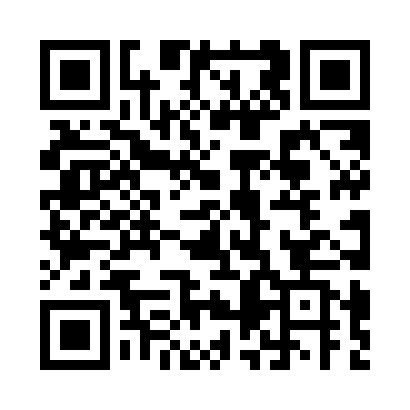 Prayer times for Auerswalde, GermanyWed 1 May 2024 - Fri 31 May 2024High Latitude Method: Angle Based RulePrayer Calculation Method: Muslim World LeagueAsar Calculation Method: ShafiPrayer times provided by https://www.salahtimes.comDateDayFajrSunriseDhuhrAsrMaghribIsha1Wed3:165:411:055:088:3010:452Thu3:125:391:055:088:3210:483Fri3:095:381:055:098:3310:514Sat3:055:361:055:108:3510:545Sun3:025:341:055:108:3710:576Mon2:585:321:055:118:3811:007Tue2:555:311:055:118:4011:048Wed2:515:291:055:128:4111:079Thu2:505:271:055:138:4311:1010Fri2:495:261:055:138:4411:1211Sat2:495:241:055:148:4611:1312Sun2:485:231:055:148:4711:1313Mon2:475:211:055:158:4911:1414Tue2:475:201:055:168:5011:1515Wed2:465:181:055:168:5211:1516Thu2:465:171:055:178:5311:1617Fri2:455:151:055:178:5511:1718Sat2:455:141:055:188:5611:1719Sun2:445:131:055:188:5711:1820Mon2:445:121:055:198:5911:1821Tue2:435:101:055:209:0011:1922Wed2:435:091:055:209:0111:2023Thu2:425:081:055:219:0311:2024Fri2:425:071:055:219:0411:2125Sat2:425:061:055:229:0511:2126Sun2:415:051:055:229:0711:2227Mon2:415:041:065:239:0811:2328Tue2:415:031:065:239:0911:2329Wed2:405:021:065:249:1011:2430Thu2:405:011:065:249:1111:2431Fri2:405:001:065:249:1211:25